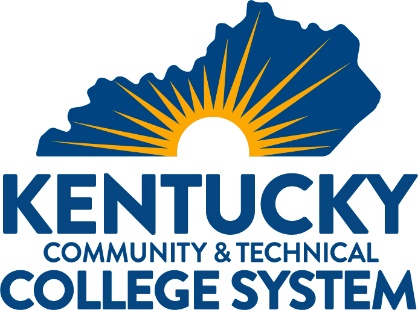 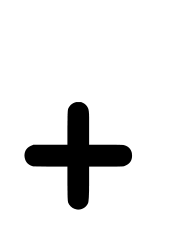 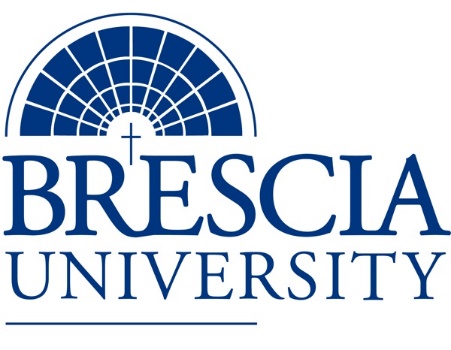 TRANSFER PATHWAY GUIDEAssociate of Applied Science to Bachelor in Integrated Studies Diesel Technology, Medium and Heavy Truck TechnicianOverviewCompletion of the following curriculum will satisfy the requirements for Associates of Applied Science at the Kentucky Community and Technical College System and leads to a Bachelor’s Degree at Brescia University. Admission RequirementsOfficial transcript from all schools attended.  Combined grade point of average of a 2.0 or higher.Degree RequirementsStudents can apply to Brescia University at: https://www.brescia.edu/apply/ For any questions or additional information on tuition, deadlines, or start dates, please email BUconnections@brescia.eduGeneral Transfer RequirementsBrescia University can accept up to 77 hours of transfer credit from KCTCS from their associate of applied science for courses where a student made a grade of C or above.KCTCS AAS TO BU’s Bachelor Degree CHECKLIST Kentucky Community and Technical College SystemCategory 1: KCTCS General Education Core Requirements (15 hours)*World History is required at Brescia University. If not taken at KCTCS, will need to be taken at Brescia. Category 2: KCTCS Technical and Support Component (49 hours)BRESCIA UNIVERSITYMajor Requirements for Integrated Studies, Emphasis in BusinessUpdated: {8-26-2020}KCTCS CourseCourse or CategoryCredits{Institution}
CourseCompletedQuantitative Reasoning3Natural Sciences3Social/ Behavioral Sciences3Heritage/ Humanities*3ENG 101Written Communication3Subtotal General Education Core Courses15KCTCS CourseCourse or CategoryCredits{Institution}
CourseCompletedComputer/Digital Literacy 3BEX 100 AND BEX 101 OR ADX 120 AND ADX 121 OR ELT 110Basic Electricity for Non-Majors AND Basic Electricity Lab for Non-Majors OR Basic Automotive Electricity AND Basic Automotive Electricity Lab OR Circuits I 5ADX 170Climate Control 3ADX 171Climate Control Lab 1DIT 103Preventive Maintenance Lab 2DIT 110 AND DIT 111 OR ADX 150 AND ADX 151Introduction to Diesel Engines AND Introduction to Diesel Engines Lab OR Engine Repair AND Engine Repair Lab 5DIT 112Diesel Engine Repair 3DIT 113Diesel Engine Repair Lab  2DIT 140 AND DIT 141 OR FPX 100 AND FPX 101Hydraulics AND Hydraulics Lab OR Fluid Power AND Fluid Power Lab 5DIT 150Power Trains 3DIT 151Power Trains Lab 2DIT 190 AND DIT 191 OR ADX 260 AND ADX 261Electrical Systems for Diesel Equipment AND Electrical Systems for Diesel Equipment Lab OR Electrical Systems AND Electrical Systems Lab 5DIT 180Brakes 3DIT 181Brakes Lab  2DIT 160Steering and Suspension 3DIT 161Steering and Suspension Lab 2Subtotal AAS Technical Courses49Brescia University CourseCourse NameCredits{Institution} CourseTaken at KCTCSEng 102Writing II3Eng 201Intro to Fiction3Sph 110Public Speaking3CS 105Office Applications3Spn 101 GER Foreign Language3Drm 325Oral Interpretation (GER UD Fine Arts)3Eng 341 or 342GER UD Literature3Phl 346 Business Ethics (GER UD Philosophy)3Psy 105Intro to Psychology (GER Social Beh Sci)3Th 318Faith & Justice (GER UD Theology)3BAd 301Business Law 3BAd 405Management Information Systems3BAd 410Public Regulation of Business3Mgt 306Management Concepts3Mkt 307Marketing Concepts3BAd 418 Quantitative Methods for Business3Mgt 315 Personnel/Human Resource Management3IS 499Sr. Capstone (Final Paper Required)3SW 310 Social Issues and Diversity (UD Elective)3Mgt 308Organizational Behavior (Or another UD Elective)3Eco 201Principles of Economics I (or another Free Elective)3Eco 202Principles of Economics II (or another Free Elective)3Subtotal BRESCIA Credit Hours64Total Baccalaureate Degree Credit Hours128